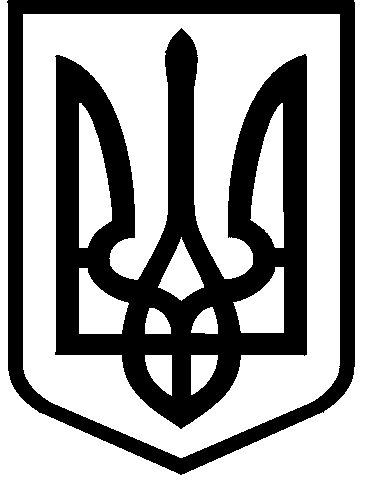 КИЇВСЬКА МІСЬКА РАДАII сесія  IX скликанняРІШЕННЯ____________№_______________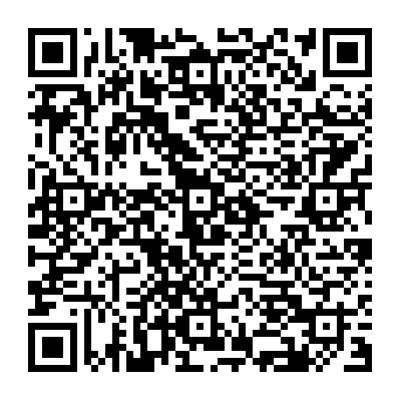 Розглянувши клопотання КИЇВСЬКОГО НАЦІОНАЛЬНОГО УНІВЕРСИТЕТУ ІНТЕЛЕКТУАЛЬНОЇ ВЛАСНОСТІ ТА ПРАВА НАЦІОНАЛЬНОГО УНІВЕРСИТЕТУ «ОДЕСЬКА ЮРИДИЧНА АКАДЕМІЯ» (код ЄДРПОУ: 43452672, місцезнаходження юридичної особи: 02121, м. Київ, Харківське шосе, 210) від 28 листопада 2023 року № 320172611 про надання дозволу на розроблення проєкту землеустрою щодо відведення земельної ділянки з кадастровим номером 8000000000:90:168:0025 на Харківському                шосе, 210 у Дарницькому районі міста Києва та додані документи, керуючись статтями 9, 123 Земельного кодексу України, пунктом 34 частини першої статті 26 Закону України «Про місцеве самоврядування в Україні», Законом України «Про адміністративну процедуру», Київська міська радаВИРІШИЛА:Надати КИЇВСЬКОМУ УНІВЕРСИТЕТУ ІНТЕЛЕКТУАЛЬНОЇ ВЛАСНОСТІ ТА ПРАВА НАЦІОНАЛЬНОГО УНІВЕРСИТЕТУ «ОДЕСЬКА ЮРИДИЧНА АКАДЕМІЯ» дозвіл на розроблення проєкту землеустрою щодо відведення земельної ділянки площею 0,2304 га (кадастровий номер 8000000000:90:168:0025) в оренду для розміщення лінійних об'єктів транспортної інфраструктури (заїзди - виїзди) на Харківському шосе, 210 у Дарницькому районі міста Києва за рахунок земель комунальної власності територіальної громади міста Києва згідно з план-схемою (додаток до рішення) (справа № 320172611).Дане рішення набирає чинності з дня доведення його до відома заявника. Відповідальному структурному підрозділу Київської міської ради забезпечити виконання пункту 2 цього рішення в порядку, визначеному Законом України «Про адміністративну процедуру». Контроль за виконанням цього рішення покласти на постійну комісію Київської міської ради з питань архітектури, містопланування та земельних відносин.ПОДАННЯ:ПОГОДЖЕНО:Про надання КИЇВСЬКОМУ УНІВЕРСИТЕТУ ІНТЕЛЕКТУАЛЬНОЇ ВЛАСНОСТІ ТА ПРАВА НАЦІОНАЛЬНОГО УНІВЕРСИТЕТУ «ОДЕСЬКА ЮРИДИЧНА АКАДЕМІЯ» дозволу на розроблення проєкту землеустрою щодо відведення земельної ділянки в оренду для розміщення лінійних об’єктів транспортної інфраструктури (заїзди - виїзди) на Харківському шосе, 210 у Дарницькому районі міста КиєваКиївський міський головаВіталій КЛИЧКОЗаступник голови Київської міської державної адміністраціїз питань здійснення самоврядних повноваженьПетро ОЛЕНИЧДиректор Департаменту земельних ресурсіввиконавчого органу Київської міської ради (Київської міської державної адміністрації)Валентина ПЕЛИХНачальник юридичного управлінняДепартаменту земельних ресурсіввиконавчого органу Київської міської ради(Київської міської державної адміністрації)Дмитро РАДЗІЄВСЬКИЙПостійна комісія Київської міської ради з питань архітектури, містопланування та земельних відносинГоловаМихайло ТЕРЕНТЬЄВСекретарЮрій ФЕДОРЕНКОНачальник управління правового забезпечення діяльності  Київської міської радиВалентина ПОЛОЖИШНИК